Číslo: 8/2019- KPBaPK	                                                               V Šuranoch 28.11.2019P O Z V Á N K A  Zvolávam VIII. r i a d n u  schôdzku komisie pre bezpečnosť a prácu s komunitami Mestského zastupiteľstva v Šuranoch, ktorá sa uskutoční dňa3.decembra 2019,  t.  j.  v utorok  o 15,00  hodinevo veľkej zasadacej miestnosti Mestského úradu v Šuranoch.P r o g r a m :Otvorenie.Určenie overovateľa a zapisovateľa zápisnice.Návrh Všeobecne záväzného nariadenia mesta Šurany č. 7/2019 o miestnych daniach a miestnom poplatku za komunálne odpady a drobné stavebné odpady -materiál č. B/1/9/2019.Predkladá: Ing. Marek Oremus, primátor mesta Šurany.Správa o plnení rozpočtu mesta Šurany k 31.10.2019 - materiál č. C/11/9/2019.Predkladá: Ing. Marek Oremus, primátor mesta Šurany.Návrh na úpravu rozpočtu mesta Šurany na rok 2019 - materiál č. C/12/9/2019.Predkladá: Ing. Marek Oremus, primátor mesta Šurany.Návrh rozpočtu mesta Šurany na roky 2020-2022 - materiál č. C/23/9/2019.Predkladá: Ing. Marek Oremus, primátor mesta Šurany.Návrh programového rozpočtu mesta Šurany na roky 2020-2022 - materiál č. C/24/9/2019.Predkladá: Ing. Marek Oremus, primátor mesta Šurany.UznesenieDiskusiaZáverŽiadam všetkých členov komisie pre bezpečnosť a prácu s komunitami  Mestského zastupiteľstva Šurany, ako aj ostatných prizvaných, aby sa schôdzky zúčastnili včas.     Pavol B A R T O V I Č, v.r.            predseda komisieZa správnosť: Ing. Lucia Timeková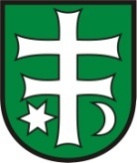 Mestské zastupiteľstvo ŠuranyKomisia pre bezpečnosť a prácu s komunitami 